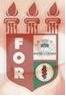 PLANILHA PARA CADASTROS DE LIVROS  BIBLIOTECA MARIA APARECIDA POURCHET CAMPOS        Classificação:       616.314-08                                  Código:	4364  Cutter:         A553i                                               Data: Turma 2022Autor(s):  Andrade, Natália MontarroyosTitulo: IMPACTO DA ESTÉTICA DENTAL NA AUTOESTIMA DE PACIENTES APÓS PROCEDIMENTOS ODONTOLÓGICOS: uma revisão de literaturaOrientador(a): profª. Ms. Ana Luisa Cassiano Alves BezerraCoorientador(a): Edição:  1ª        Editora  Ed. Do Autor     Local:  Recife    Ano:  2022  Páginas:  19Notas:  TCC – 1ª Turma graduação - 2022